Chairman, WG3PRELIMINARY APT COMMON PROPOSALPROPOSED MODIFICATION TO WTSA-16 RESOLUTION 60Responding to the challenges of the evolution of the identification/numbering system and its convergence with IP-based systems/networksAbstractBased on the consideration of the standardization progress of identification/numbering related subjects, Resolution 60 is proposed to be revised to enhance the standardization work on identification/numbering for emerging networks. The main modifications include: addressing identification/numbering related subjects for next-generation networks evolution (NGNe) and networks beyond IMT-2020; studying the role of new technologies in identification/numbering system; promoting the coordination and cooperation on identification/numbering; and other editorial changes.IntroductionIn recent years, ITU-T has led the standardization work on the allocation and management of identification/numbering, and the evolution of the identification/numbering system and its convergence with emerging networks, considering NGNe and networks beyond IMT-2020 as the working environment of the identification/numbering system. NGNe is an evolved version of NGN with enhanced capabilities for the support of network intelligence, virtualization, programmability and so on.At the same time, the transition from traditional networks to IP-based networks is taking place at a fast pace. There exist the issues concerning the convergence of identification/numbering system along with the development of NGNe and networks beyond IMT-2020, and associated issues. Considering the standardization work on requirements, architecture, signalling, and protocol for NGNe and networks beyond IMT-2020 have made great progress in this study period, it would be of great value to address and enhance the standardization work on identification/numbering for emerging networks in ITU-T.In the next study period, the new subjects on identification/numbering are as follows.New identification/numbering introduced in NGNe and networks beyond IMT-2020;The role of new technologies related to the evolution of the identification/numbering system.In addition, the coordination and cooperation on identification/numbering are to be promoted.ProposalAPT Member administrations propose to revise Resolution 60 in following aspects:To address the standardization work on identification/numbering related subjects for NGNe and networks beyond IMT-2020.To study the role of new technologies related to the evolution of the identification/numbering system.To promote the coordination and cooperation on identification/numbering in various study groups of ITU-T, and among ITU-T and other SDOs.Annex:Resolution 60AnnexMODRESOLUTION 60 (Hyderabad, 2020)Responding to the challenges of the evolution of the identification/numbering system and its convergence with IP-based systems/networks(Johannesburg, 2008; Dubai, 2012)The World Telecommunication Standardization Assembly (),recognizinga)	Resolution 133 (Rev. ) of the Plenipotentiary Conference, with regard to the continuing progress towards integration of telecommunications and the Internet;b)	Resolutions 101 and 102 (Rev. ) of the Plenipotentiary Conference;c)	the evolving role of the World Telecommunication Standardization Assembly, as reflected in Resolution 122 (Rev. Guadalajara, 2010) of the Plenipotentiary Conference,notinga)	the work in Study Group 2 of the ITU Telecommunication Standardization Sector (ITU-T), on investigating the evolutionary aspect of the numbering system, including the "future of numbering", considering next-generation networks (NGN) and as the working environment of the numbering system in the future;)	that the transition from traditional networks to IP-based networks is taking place at a fast pace, whilst there is a transition to NGN and ;)	the emerging issues concerning administrative control for international telecommunication service-based numbers;)	the forthcoming issues concerning the convergence of numbering, naming, addressing and identification systems along with the development of NGN and , and associated issues concerning security, signalling, portability and migration;)	the growing demand for numbering resources for communications referred to as ;)	the need for principles and a roadmap for the evolution of international telecommunication resources, which would be expected to help the timely, predictable deployment of advanced identification technologies,resolves to instruct ITU-T Study Group 2, within the mandate of ITU-T1	to continue studying, in liaison with the other relevant study groups, the necessary requirements for the structure and maintenance of telecommunication identification/numbering resources in relation to the deployment of IP-based networks and the transition to NGN and ;2	to ensure the development of the administrative requirements for identification/numbering resource management systems in NGN and ;3	to continue developing guidelines, as well as a framework, for the evolution of the international telecommunication numbering system and its convergence with IP-based systems, in coordination with related study groups and associated regional groups, so that a basis for any new application can be providedinstructs relevant study groups, and in particular ITU-T Study Group 13to support the work of Study Group 2, to ensure that such applications are based on appropriate guidelines, as well as a framework, for the evolution of the international telecommunication identification system, and to help investigate their impact on the identification system,instructs the Director of the Telecommunication Standardization Bureauto take appropriate action to facilitate the foregoing work regarding the evolution of the identification system or its converged applications,invites Member States and Sector Members1	to contribute to these activities, taking into consideration their national concerns and experiences;2	to participate in and to contribute to regional groups discussing the issue and to promote the participation of developing countries in those discussions.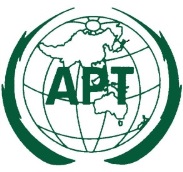 ASIA-PACIFIC TELECOMMUNITYDocument No.:The 4th Meeting of the APT Preparatory Groupfor WTSA-20 (APT WTSA20-4)APT WTSA20-4/OUT-1316 to 20 November 2020, Virtual Meeting19 November 2020